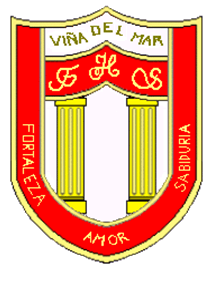 RBD: 1761-2FRIENDLY HIGH SCHOOLFono: 322628669 fhs.direccion@gmail.com02 COMUNICADO DESDE DIRECCIÓNEstimada Comunidad EducativaJunto con saludar cordialmente y esperando que se encuentren bien de salud junto a su familia, me dirijo a ustedes con motivo de desearles un exitoso año escolar 2022 e informar que, a la fecha las orientaciones generales enviadas en el plan de ingreso 2022 en el mes de enero se mantiene por instrucciones del Ministerio de educación y salud.Las clases se inician el miércoles 02 de marzo Las clases son de carácter obligatorio con aforo del 100% en el aulaNo se atenderá público en las dependencias del colegio el miércoles 02 de marzo.Para evitar la movilidad y actos masivos solo podrán ingresar los alumnos y alumnas a las dependencias de nuestro colegio. El recibimiento de nuestro alumno se realizará en las salas de clases con su profesor jefe y la bienvenida oficial por parte de dirección se realizará en cada curso.Se mantendrán las medidas sanitarias en las dependencias del colegio.Se recuerda que el uniforme para el año 2022 es el buzo institucionalHorario de clases para el 2,3 y 4 de febrero es:Pre Kinder: miércoles a viernes de 08:30 a 11:00 horasKinder:  miércoles a viernes 14:30 a 17:00 horas1°, 2°, 3°, 4°, 5°y 6° básico, miércoles a viernes 13:45 a 17:45 horas7°, 8° básico, 1°, 2°, 3°, y 4° medio, miércoles a viernes 07:45 a 11:45 horas. Agradeciendo su apoyo y compromiso en estos años de pandemia, me despido atentamenteGuillermo Angel Alvarez LeónDirectorFriendly High SchoolEn Viña del Mar, a 28 de febrero de 2022